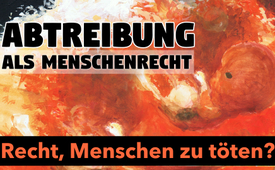 Abort som en menneskeret - ret til at dræbe mennesker?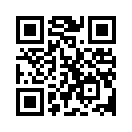 Abort som en menneskeret - ret til at dræbe mennesker?
Bestræbelserne på at gøre abort til en menneskeret er stigende i Tyskland og i EU. Målet er at sikre kvinders ret til fysisk og seksuel selvbestemmelse. Til gengæld afskaffes sikkerheden og beskyttelsen af ufødte børn, og det indtil kort før fødslen. Hvem kan stadig tale om "menneskerettigheder"? [læs mere]Abort som en menneskeret - ret til at dræbe mennesker?
Den 4. marts 2021 blev der i den tyske Forbundsdag fremsat et forslag om at "sikre retten til fysisk og seksuel selvbestemmelse", så gravide kvinder kan træffe en selvbestemt beslutning om at abortere deres ufødte barn indtil kort tid før fødslen. Det er et højdepunkt af skizofreni, når man tænker på, at dette kræves som en menneskeret.
Derfor skal beskyttelsesparagrafferne [§218, 218a, b, c, 291, 219a, b], som indtil i dag er gyldige til beskyttelse af det ufødte liv, udgå af straffeloven. Det umenneskelige i dette krav fremgår også tydeligt af ordlyden i forslaget, såsom "organer, der er i stand til at føde børn" og "mennesker, der kan blive gravide". Det er helt tydeligt, at selve sproget har til formål at gøre det svært at forholde sig til et færdigt og levende barn, som om det var en måde at slippe af med det naturlige, intime mor-barn-bånd. Livmoderen, med dens tryghed og varme, er degraderet til et koldt "fødelegeme", der forhindrer enhver forbindelse med noget levende i det. Dette lovforslag støttes også, som om det var blevet vedtaget, af kvindeudvalget i EU-Parlamentet i Bruxelles. Det er endnu et fremstød for at erklære abort for en "menneskeret" og for at skabe "sikre og lovlige aborttjenester".Den tyske politiker og advokat Beatrix von Storch udtrykker det utvetydigt på følgende måde: "At abortere et barn i den niende måned 5 minutter før fødslen - det er mord."
På denne måde instrumentaliseres kvinderne, som om det var en tilfældighed, til aktivt at fremme befolkningsreduktionen, om end på den mest brutale måde.
Den, der ikke fryser af kulde over for disse udsigter, må lade sig spørge, til hvilken art af levende væsen han regner sig selv! Selv i dyrenes verden er tingene mere "humane" end hos mennesker, som kræver sådanne love.
Citatet fra Phil Bosmans (1922-2012), en belgisk religiøs præst, der blev kaldt den moderne Frans, opsummerer denne tragedie: "Hvis et menneske ikke længere er sikkert i sin mors skød, hvor er han i sikkerhed i denne verden?"fra mse./ef.Kilder:Rapport fra EU's kvindeudvalg:
https://www.europarl.europa.eu/doceo/document/FEMM-PR-660070_DE.pdf%20(side7/H)
"Mennesker, der kan blive gravide" og "kroppe, der er i stand til at føde børn".
http://www.pi-news.net/2021/03/menschen-die-schwanger-werden-koennen-und-gebaerfaehige-koerper/?utm_source=rss&utm_medium=rss&utm_campaign=menschen-die-schwanger-werden-koennen-und-gebaerfaehige-koerper
Forslag fra medlemmerne af den tyske Forbundsdag:
https://dip21.bundestag.de/dip21/btd/19/269/1926980.pdf
"Børnebærende organer" i stedet for "mor":
https://telegra.ph/Menschen-die-schwanger-werden-k%C3%B6nnen-und-geb%C3%A4rf%C3%A4hige-K%C3%B6rper-03-06
Link til "Abort er mord" af Beatrix von Storch (ikke længere tilgængeligt...)
https://www.youtube.com/watch?v=MQnREcZeWWo
Alternativ:
https://www.patriotpetition.org/2021/04/14/abtreibung-ist-mord-niemals-ein-menschenrecht/Dette kan også interessere dig:#EU-politik-da - www.kla.tv/EU-politik-da

#mediekommentar-da - www.kla.tv/mediekommentar-da

#Sundhedsmedicin-da - www.kla.tv/Sundhedsmedicin-daKla.TV - De andre nyheder ... gratis - uafhængige - ucensurerede ...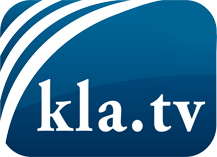 hvad medierne ikke bør tie stille om ...Lidt hørt - af folket, for folket! ...regular News at www.kla.tv/daHold dig opdateret - det er det hele værd!Gratis tilmelding til vores e-mail-nyhedsbrev her: www.kla.tv/abo-enSikkerhedsrådgivning:Desværre bliver modstemmer censureret og undertrykt mere og mere. Så længe vi ikke rapporterer i overensstemmelse med de korporative mediers ideologi og interesser, er vi konstant i fare for, at der vil blive fundet undskyldninger for at lukke eller skade Kla.TV.Så tilmeld dig et internetuafhængigt netværk i dag! Klik her: www.kla.tv/vernetzung&lang=daLicens:    Creative Commons-licens med tilskrivning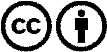 Spredning og gengivelse er tilladt, hvis Kla.TV med kildeangivelse. Intet indhold må præsenteres uden for sammenhæng.
Statsfinansierede institutioner må ikke anvende den uden skriftlig tilladelse fra Kla.TV. Overtrædelse vil blive retsligt forfulgt.